         بسم الله الرحمن الرحيم  	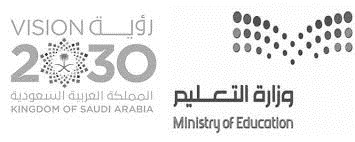                  -اختار\ ي الإجابة الصحيحة:                                                         انتهت الأسئلة         بسم الله الرحمن الرحيم  	                 -اختار\ ي الإجابة الصحيحة:  الأول متوسط  الصف  مادة الدراسات الإسلامية المادة   ١٥/         الدرجة  اسم الطالب/ة تشخيصي – قبلي – بعدي -فترةمجال الاختبار ٣ ٢ ١العبارة  خضوع الكافر  خضوع جميع المخلوقات  استجابة المؤمن ١-العبودية الخاصة يقصد بها :  ليس له مماثل  المقصود في الحاجات  الواحد  ٢- معنى اسم الله  :(الله الصمد)اسباغ الوضوء  كثرة الخطى للمساجد  انتظار الصلاة  ٣-العمل الذي شبهه النبي : (بالرباط) :مغلظة  مخففة  متوسطة  ٤-ماولغ فيه الكلب : (درجة نجاسته): ذكر الله  مس المصحف  عند النوم  ٥-عبادة يجب لها الوضوء:بالذكر و الحمد   باليقين بالقلب   بالعمل  ٦- يكون شكر اللسان : التوحيد هو الغاية التي من أجلها الجن و الأنس التوحيد آساس قبول العمل التوحيد أول الواجبات٧-عندما أرسل النبي صلى الله عليه وسلم معاذ داعيا إلى اليمن قال : (فليكن أول ما تدعوهم إليه :شهادة أن لا إله إلا الله ). فالدلالة:فعل المكروهات التهاون بالواجبات المواظبة على السنن٨- من محققات التوحيد :الليل إذا دخلالصبح إذا دخلالساحرات ٩- معنى قوله : (ومن شر غاسق إذا وقب):صفات المكذبينالجزاء من جنس العمل من ابغض النبي فهو مقطوع الذكر ١٠- (في جيدها حبل من مسد) الدرس المستفاد:القماشالعظامالبلاستيك١١- مما يجوز الاستجمار به :الجهاد في سبيل اللهالصلاة على وقتهابر الوالدين١٢- أحب الأعمال إلى الله ثانيا :المغيرة بن شعبةأبو موسى الأشعريأبو هريرة١٣-صحابي جليل كان حست الصوت بالقراءة:مثنى مثنى فرادى جماعات تلو جماعات١٤- (يدخلون في دين الله أفواجا) .معنى ماتحته خط: الربوبيةالألوهيةالأسماء و الصفات١٥- (إفراد الله بأفعاله ): يدل على توحيد :الأول متوسط  الصف  مادة الدراسات الإسلامية المادة   ١٥/         الدرجة       نموذ إجابة اسم الطالب/ة تشخيصي – قبلي – بعدي -فترةمجال الاختبار ٣ ٢ ١العبارة  خضوع الكافر  خضوع جميع المخلوقات  استجابة المؤمن ١-العبودية الخاصة يقصد بها :  ليس له مماثل  المقصود في الحاجات  الواحد  ٢- معنى اسم الله  :(الله الصمد)اسباغ الوضوء  كثرة الخطى للمساجد  انتظار الصلاة  ٣-العمل الذي شبهه النبي : (بالرباط) :مغلظة  مخففة  متوسطة  ٤-ماولغ فيه الكلب : (درجة نجاسته): ذكر الله  مس المصحف  عند النوم  ٥-عبادة يجب لها الوضوء:بالذكر و الحمد   باليقين بالقلب   بالعمل  ٦- يكون شكر اللسان : التوحيد هو الغاية التي من أجلها الجن و الأنس التوحيد آساس قبول العمل التوحيد أول الواجبات٧-عندما أرسل النبي صلى الله عليه وسلم معاذ داعيا إلى اليمن قال : (فليكن أول ما تدعوهم إليه :شهادة أن لا إله إلا الله ). فالدلالة:فعل المكروهات التهاون بالواجبات المواظبة على السنن٨- من محققات التوحيد :الليل إذا دخلالصبح إذا دخلالساحرات ٩- معنى قوله : (ومن شر غاسق إذا وقب):صفات المكذبينالجزاء من جنس العمل من ابغض النبي فهو مقطوع الذكر ١٠- (في جيدها حبل من مسد) الدرس المستفاد:القماشالعظامالبلاستيك١١- مما يجوز الاستجمار به :الجهاد في سبيل اللهالصلاة على وقتهابر الوالدين١٢- أحب الأعمال إلى الله ثانيا :المغيرة بن شعبةأبو موسى الأشعريأبو هريرة١٣-صحابي جليل كان حسن الصوت بالقراءة:مثنى مثنى فرادى جماعات تلو جماعات١٤- (يدخلون في دين الله أفواجا) .معنى ماتحته خط: الربوبيةالألوهيةالأسماء و الصفات١٥- (إفراد الله بأفعاله ): يدل على توحيد :